
***MEDIA ALERT***								FOR IMMEDIATE RELEASESTUDIO MOVIE GRILL CHISHOLM TRAIL RELEASES NEWLY ADDED SHOWTIMES FOR GROUNDBREAKING BOX OFFICE WEEKENDSEE SPIDER-MAN: NO WAY HOME IN BRAND NEW, LUXURY DINE-IN THEATERWHAT:  Dallas-based Studio Movie Grill (SMG) is reopening its newest flagship theater and first in Fort Worth, TX, to welcome movie-goers for what is expected to be a groundbreaking weekend at the box office. Spider-Man: No Way Home, only in theaters, will find a home at SMG with 7 newly added showtimes to be featured at SMG Chisholm Trail for opening weekend.WHEN:  Beginning December 17, 2021, be one of the first to visit the tenth location in Texas, SMG Chisholm Trail, and see the film everyone is talking about in a brand-new house that everyone will be talking about!  Find tickets here: https://www.studiomoviegrill.com/quicktickets/texas/fort-worth-chisholm-trail/2021/12/17Level up your experience with SMG’s new non-alcoholic fun featured drink for December, "Spider Bite", inspired by Spider-Man: No Way Home. Only $1 extra with a kids meal and $5 if purchased individually.WHERE: The Shops at Chisholm Trail Ranch | 5413 Sierra Springs Lane, Fort Worth, TX 76123Located in The Shops at Chisholm Trail Ranch, a major retail development housing more than 200,000 square feet of stores in a rapidly growing area southeast of the Chisholm Trail Parkway and McPherson Boulevard intersection in southwest Fort Worth.# # #About Studio Movie Grill:Conceived in 1993, Studio Movie Grill (“SMG”) modernized the traditional movie-going experience by combining first-run movies with full-service, in-theater dining and now has 226 screens in 7 states.  SMG was named to Inc. Magazine’s List of “Fastest Growing Private Companies” three years in a row, placed 13th in Box Office Magazine’s Giants of the Industry in 2020, and, in prior years, 50 films put SMG in the top 10 at the Box Office with key titles grossing as high as #5 in box office receipts. Honoring its commitment to Opening Hearts and Minds, One Story at a Time™, SMG’s legacy programs include its longtime Special Needs Screenings, which strive to help families. In June 2018, SMG created a unique loyalty program, SMG AccessTM which, as loyal guests earn rewards, has allowed them to join SMG in offering movies and meals to underserved community members. To date, this program has earned over 44,000 movies and meals.  For additional information, visit studiomoviegrill.com.Allied Global Marketing DFW Contacts:Ashley Hess, e: ahess@alliedglobalmarketing.comStudio Movie Grill Media Contact:Lynne McQuaker, Public Relations e: lmcquaker@studiomoviegrill.com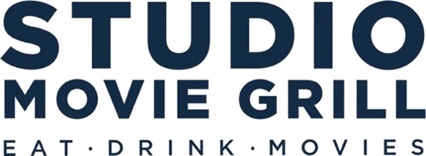 